ПРИ СОГЛАСИИ МАЛЫЕ ДЕЛА РАСТУТ, ПРИ НЕСОГЛАСИИ ВЕЛИКИЕ ДЕЛА РАЗРУШАЮТСЯ.Если мечта кажется недостижимой, не отказывайся от мечты! Меняй план действий!КонфуцийКак сделать поселения родовых поместий процветающими и богатыми?Хочешь уничтожить деревню: закрой клуб, магазин, больницу, школу, библиотеку! И люди начнут уезжать из деревни, так как у детей нет будущего!-так говорили в СССР! Значит, чтобы поселения родовых поместий процветали, всё это нужно! Это все есть и в поселениях старообрядцев, только в своей особенной форме. И особенность старообрядцев в Сибири и по всему миру в том, что 1. они не пьют и не курят. 2. Они заботятся о семье. 3. У них нет центральной власти и центральной церкви (у них всегда самоуправление). 4. Самое большое наказание у них это изгнание из общины. 5. Решения в семье принимает наиболее умный, а в общине выборный староста. И решения общины обязательны. Потому что нет деревни, поселка, где не нужен был бы дружный труд. Честный дружный труд. А значит, нужны совместные работы или помощь материальная (финансовая или инструментами и материалами).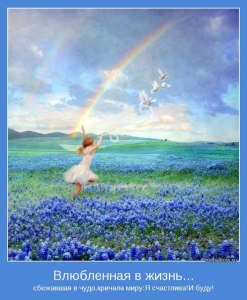 В книге «Анастасия. Память твоего рода» показано, как можно обустроить поместье за несколько дней, если приезжают друзья и родные. Почему друзья? Потому, что перед  Богом мы все родственники и все его дочери и сыны. И честный искренний друг это родной человек. Все процветающие поселения родовых поместий процветают за счет дружного труда и правильного планирования. А это значит при создании поселения родовых поместий еще нужно предусмотреть строительство школы-клуба, медпункта, магазина, мастерских, варианты финансирования и использования местных ресурсов и возможностей. Примером такого планирования является поселение родовых поместий, которое организовывал Андрей Барков в Краснодарском крае. Не все там получилось, как он хотел, но поселение до сих пор живет за счет мысли, заложенной ее основателем. А ведь перед  тем , как его организовать, он советовался с Михаилом Петровичем Щетининым. А Щетинин однажды сказал одному читателю Владимира Мегре: «Вы стремитесь к самодостаточности, а когда сосед станет не нужен соседу, то тогда Россия и погибнет!» Поэтому изначально понять, что для строительства поселения нужны и дружная работа и участие денежными средствами (потому что энергия денег это просто опосредованная материальная энергия), своим талантом и действиями! И это участие будет постоянным, как постоянно работает в саду садовод, с пчелами пчеловод, или дачники постоянно заняты не только своей дачей, но участвуют в делах дачного товарищества. Чтобы огонь не потух, в него нужно постоянно подбрасывать дрова! Как в семье, так и в обществе! Идеальный вариант это содружество мастером как в сказке «Семь Симеонов» . Вот такое поселение родовых поместий и создал Андрей Барков, когда придумал, что поселение будет жить за счет того, что будет проводить фестивали и на них продавать продукцию своих мастерских и продукты, а также будет туристам продавать продукты и товары, а туристов в Краснодарском крае столько же, сколько на Байкале!И еще, нужно объяснить чиновникам и депутатам, что поселения родовых поместий это новый вид населенных пунктов (в отличие от дачных товариществ, которые не являются населенными пунктами). И эти населенные пункты заменяют деревни, как новые лайнеры заменяют старые самолеты. Потому что родовые решают несколько задач: 1. Экологическая-восстановление почвы, воды и воздуха на планете  Земля, так как только ограничением потребления нельзя решить проблемы болезней и экологии. Каждое поселение высаживает лес и делает страну и планету богаче! 2.  Это обеспечение безопасности семьи  и здоровья за счет качественных продуктов и дружного коллектива.3. Это рабочие места для современных технологий, а значит и наиболее умные люди из деревень, которые раньше бежали в город, теперь могут перебраться в поселения родовых поместий. 4. Под эти населенные пункты, которые растут в России, можно получить финансирование. 5 это развитие местного самоуправления и рабочие руки для сельских районов. Потому что выросшие дети могут работать и на сельских работах, если им это будет выгодно! И это переселение в сельские земли трезвых здоровых семей с высокой культурой! Это заинтересует сельские администрации, так как деревни постоянно вымирают! А почему деревни умирают? Главная причина в том, что их образ был искусственный и противоречил природе. Советские деревни это не деревни старообрядцев, где существовало самоуправление и старообрядцы прекрасно понимали, что нет одинаковых людей и у каждой семьи свои таланты. Поэтому общиной решали: вот поддержим этого человека, так как он честный и он талантлив в торговле. В ответ этот человек вкладывал потом деньги в общину напрямую или просто помогая своим односельчанам в городе. А этому кузнецу построим мастерскую, так как нужно в деревне кузница…..Вот так изначально нужно планировать жизнь в поселении, чтобы каждая семья жила в достатке. А советским деревнях сверху спускался план и отучались люди от самостоятельного мышления. А когда плана не стало, то и жить не знают как. Ведь в природе глупое животное не выживает! Также человек, отученый думать, не сможет жить на воле! Когда с детства у человека подавляют инициативу, то взрослому трудно научиться думать самостоятельно и брать на себя ответственность!  Сейчас ищут креативных работников, но слово «креативность» это русское слово «смекалка». Даже пословица на Руси была «Голь на выдумки хитра!» Мы прошли 20 лет построения родовых поместий. Во многих родовых поместьях выросли дети и уехали! Почему? А потому что нет для них достатка в поместье, нет работы или бизнеса, который бы прокормил молодую семью. Почему? Потому что основа процветания поселения родовых поместий это молодые семьи. А чтобы они были, нужно чтобы поселение было богатым. Нужно отказаться от идеи построить без денег поселение, так как в современной государственной системе это невозможно! Даже старообрядцы используют деньги, хотя внутри общины у них дружный безденежный труд. А по законам природы, чтобы построить дом для семьи и содержать его, нужно приложить энергию, и чтобы семья процветала, нужно постоянно вкладывать энергию-энергию любви! Так вот энергия денег это искусственная энергия, придуманная людьми, но она позволяет управлять материалами, инструментами, трудом. Поэтому когда поселения родовых поместий начнут строить молодым семьям дома, как это было например в советских леспромхозах, то молодежь из города устремится жить в родовые поместья. Нужно изначально направить мысль на процветание поселений: 1 уровень-достаток для каждой семьи. 2 уровень- это строительство домов для семей в поселениях за счет средств поселенцев (а для этого они должны быть богаты!) а когда земля заканчивается, то построение нового поселения, которое поддерживает богатое большое поселение родовых поместий (как в природе происходит размножение «почкованием»). 3 уровень- богатые поселения очищают природу от мусора через создание своих компаний. Таким образом поселения будут создавать предприятия и давать работу и достаток своим же детям и внукам! То есть нужно перейти от образа жизни в поселениях, когда есть просто собрание людей, которые сами по себе живут и лишь иногда встречаются, к образу жизни когда люди постоянно вместе работают, учатся, помогают воспитывать детей, обучают их (мастера по очереди проводят уроки). Как это возможно? 1. Нужно подружиться, а для этого нужно познакомиться.В этом как раз помогут ярмарки, совместные уроки для детей. Для совместных уроков и чтобы подружить поселенцев предлагаю проводить шашечные и шахматные турниры и игротеки. Только играть в игры, которые полезны и развивают логику, мышление, память. Именно такими играми я занимался в клубе «Новая цивилизация» в городе Бородино Красноярского края. Была идея, как недорогими методами и с минимум инструментов и игр, развить способности детей. Так как сейчас общее образование стало хуже, и богатые имеют преимущество. А мы учились с детьми учиться. И для этого придумывали географические игры, проводили викторины, конкурсы, исторические игры. Потому что в природе звери учат своих детей через игру. Человек отличается от зверей только логикой и умением творить мыслью. Вот все это можно развивать через игру у детей и взрослых. Мы играли в разные варианты шахмат, в «Варяги и Викинги», в астрономические игры. И потом наши дети легче учились в школе! В игре не просто развиваются способности человека, но в игре и раскрывается человек. И ты видишь, кто перед тобой, насколько он умен, насколько он волевой и честный. Игры в поселениях позволят сдружить людей, лучше узнать друг друга, а значит проводить время от времени «мозговой штурм», как решать материальные и нематериальные проблемы. Так как решая их, люди становятся умнее, как в природе решая задачи жизни укрепляется лес, озеро. Ведь в природе нет «уравниловки» и  «демократии», в природе есть синтез и симбиоз, когда разные виды создают всё богатство и красоту. Такова же должна быть и жизнь в поселении. Кто хорошо играет в шахматы, то у того не бывает проблем с математикой и хорошо работает логика. А значит через подобные игры можно развивать способности людей в поселениях. А ярмарки нужны и чтобы обеспечить достаток семей в поселениях и чтобы люди больше знакомились,  как говорилось в русских сказках «людей посмотреть-себя показать!» Даже в семье люди с разным интеллектом и талантами! Но там где правит ЛЮБОВЬ, это не имеет значения, кто умнее! Ведь не страдает комплексом неполноценности Владимир Мегре от того, что Анастасия его умнее! Потому что мудрая женщина так подсказывает советы, чтобы муж чувствовал себя творцом своей судьбы! А ведь так оно и есть! Ведь только вместе они смогли сделать то, что Анастасия не могла сама сделать! Это как Южный и Северный полюс! Они могут только вместе быть сильными! Также ослабление женской силы приводит к ослаблению мужских талантов в семье! И наоборот! Также и в обществе, помните «Трех мушкетеров»? Когда Атос ближе познакомился с Дартаньяном, то он сказал «Он умнее всех нас! Поэтому он будет командиром!». И три более старших товарища слушались Дартаньяна! Потому что в сложные ситуациях команда должна действовать, как единое целое! Поэтому и Радомира выбрали товарищи без всякой зависти, чтобы командовал ими для защиты Родины, как потом казаки выбирали атамана! Постоянно собираться в поселении также трудно, как и в старообрядческих общинах, поэтому можно выбирать совет старейшин, дежурных по поселению, старосту (как в школе в каждом классе был староста, но обычно это была девочка…) Умение взаимодействовать с людьми это и есть талант организатора, психолога, предпринимателя. И чтобы Род процветал в нем должны быть такие личности, которые помогают развиться каждому таланту, как это делал прадед Анасты в древние времена! Поэтому я предлагаю поддержать идею ярмарок и продажи через свою платформу продуктов родовых поместий. А я на эти ярмарки предлагаю игры, которые мы придумывали вместе с детьми:  «Разумную экономику», «Драконбол», географические игры, исторические, шахматные. Эти игры входят набор «Разумная экономика+», который продается на моем сайте. И еще туда входит книга «Самоучитель по развитию скорости мысли», куда я собрал разные методики творческого обучения. Всё вместе это поможет сделать жизнь в поселениях и в семьях более интересной и дружной! И нужно понять, что как в геологическую партию или в отряд путешественников всегда включают врача, штурмана, координатора –организатора, инженера-техника, так и для процветания поселения обязательно нужны: учителя-мужчина и женщина, врачи, организатор (который сможет организовать встречи, игры, обсуждения, фестивали), психолог (чтобы улаживать конфликты и помогать советом, когда в семье возникли трудности в понимании, сомнение). Чтобы коллектив поселения родовых поместий процветал, нужно чтобы было психологический добрый климат. А это невозможно без опытного психолога и организатора. И конечно, нужны предприниматели, а значит для них нужно создавать благоприятные условия, как это делают старообрядцы. Потому что талант предпринимателя это умение быстро считать, быстро учиться и уметь разумно координировать работу разных людей с разными характерами и разными интересами. Как сказал один умный человек «Большинство стартапов в бизнесе проваливаются и только  несколько процентов достигают успеха. Это потому что все совершают ошибки. Невозможно все спланировать логически! Но те компании, где руководство вовремя замечает эти ошибки и быстро  исправляет, те фирмы добиваются успеха! А там, где отказываются признать свои ошибки, те компании перестают существовать (как в природе с глупыми животными).» Так вот предприниматели нуждаются в поддержке и помощи. Есть немало карликовых государств на планете, у которых нет ничего, кроме людей…Они создают благоприятные условия для иностранных компаний и снижают налоги и за счет маленьких отчислений огромного количества бизнесменов, эти государства процветают! Почему бы такими офшорными зонами не стать поселениям родовых поместий? Чтобы помочь своему роду, нужно стать богатым! Предприниматель-промышленник из старообрядцев мыслил так: «Мне Бог дает таланты и ресурсы, чтобы я помог другим людям!». Отсюда дореволюционные меценаты, как Иннокентий Сибиряков, Юдин, Третьяков, Мамонтов, Морозов… «Сильный не тот, кто ставит других на колени, а тот, кто помогает другому подняться!». А про женскую силу сказано «Сила не та, что тебя уничтожает, а та, когда ты взглядом можешь поднять человека с колен!»И хотя в природе не бывает одинаковых людей и нередко таланты очень разные, и интеллектом люди различаются, и в природе среди высших животных управляют более умные. Не зря один ученый из советского фильма сказал «В науке истина не определяется голосованием, так как дураков в природе больше, чем гениев!» Поэтому нужно организовать жизнь и работу в поселении так, чтобы каждая семья могла жить достойно и счастливо! А для этого нужны и организаторы и семейные психологи и талантливые люди, предприниматели. Даже в пчелином рою есть деление на специальности и пчел. Также жизнь например, знаменитого человека или хорошего врача, уже будет привлекать людей в поселения, хотя бы для деревенского туризма или излечения. Кстати, для туризма нужна гостиница, которая может обеспечить работой и достатком многих жителей поселения. И инфраструктуру и даже некоторые дома (клуб, школу, медпункт) могут построить, а может и взять на содержание местные районы, как когда то построили школу специально для детей «виссарионовцев». А значит и юристы нужны хорошие, чтобы могли с администрацией заключать договора, получать гранты. Потому что для района тоже выгодно получить деньги под новый населенный пункт и провести работу и обеспечить себя доходом за счеты выполненных работ по смете из «государственных денег». Местных чиновников нужно убедить в полезности новых населенных пунктов. Тогда будет финансирование. А еще можно развивать пчеловодство, как это делал Федор Лазутин в «Ковчеге». Только нужно пойти дальше-предложить местным центрам занятости и администрациям совместный проект создания пчеловодческих кооперативов. Хороший пчеловод в России не бывает без денег! Потому что сейчас в России население больше, чем 200 лет назад, а производство меда меньше десятки, а может и сотни раз. Поэтому даже если начать массово разводить пчел, то проблема не закроется в ближайшие 10 лет. А мед необходим, нужна и перга и пыльца. Это все природные источники белка без убийства животных. Чтобы массово было распространено вегетарианство, нужно чтобы было много поселений родовых поместий, где массово разводят пчел. Эти проекты уже понятнее сельским руководителям, а значит можно найти финансирование и через субсидии малого бизнеса и через президентские программы или программы создания рабочих мест! А еще учителя могут проводить уроки не только в поселении, но и в селах и онлайн. Нужно вместе создавать мыслью постоянное развитие поселения в будущем! И нужно помнить истину «Куда бы ты не пришел, ты приносишь свои мысли!» Поэтому нужно жить по принципу «Сначала убери, где намусорил!» А значит, сначала убраться в душе от плохих мыслей, потом в семье и своем доме, а потом уже стремиться строить поместье, а иначе опыт показал, что пытаясь жить по новым законам и обычаям, не меняясь к лучшему, люди на земле создают тот же самый образ жизни в советской деревне!   
Поселения родовых поместий должны процветать, так как высаживая лес, восстанавливая природу, они решают глобальную проблему экологии! И чем их будет больше, тем быстрее прекратятся экологические катастрофы на планете Земля! Когда в поселении родовых поместий будет много продуктов, то их можно продавать как говорят на бирже «фьючерсными сделками» как это делают австралийские фермеры. То есть заранее покупается урожай по стабильной цене (не кредит берется, а сразу оплата за будущий урожай) и потом когда урожай собран, то он передается покупателю. Нужно научиться быть богатыми и помогать в этом другим! Идеальная модель поселения родовых поместий это сказка «Семь Симеонов», а ярмарки, совместный труд, игры и праздники помогут этой цели достичь!  Лишь дружные семьи в природе процветают, также и поселения родовых поместий. Поэтому я предлагаю поддержать идею СоцСети для продажи продуктов родовых поместий и проведение ярмарок, конкурсов, викторин и игр для детей и взрослых в поселениях родовых поместий!https://vk.com/public218627344Тогда дети не будут уезжать из родовых поместий, а наоборот на выходные будут приезжать в поместья, как раньше советские люди приезжали на дачу! А потом и вовсе будут селиться, когда построен свой дом и обеспечен достаток! Мосулезный Игорь4 марта 2023 годаСайт, где можно купить игры для развития творческих способностей и чтобы сделать семьи и соседей дружнее!https://разумная-экономика.рф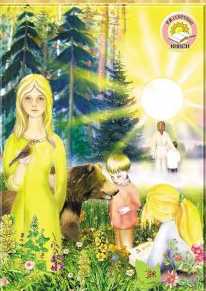 